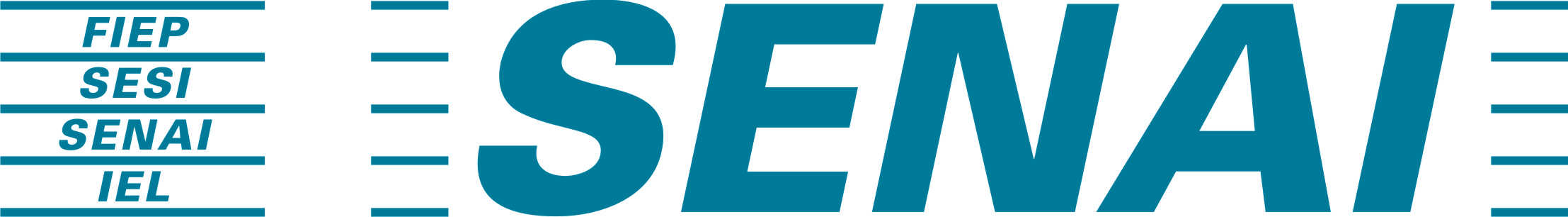 CURSOS DE QUALIFICAÇÃO CONFECÇÃO INDUSTRIAL APERFEIÇOAMENTO PARA ENCARREGADO DE PRODUÇÃO NA INDÚSTRIA DO VESTUÁRIO – 32HPeríodo: 17/08/2015 a 01/09/2015 – 2ª, 3ª e 5ª.Horário: 18h50 às 23h00 – Vagas: 14. Investimento: R$ 320,00COSTUREIRO INDUSTRIAL DO VESTUÁRIO – 230HPeríodo: 25/05/2015 a 08/10/2015 – 2ª, 4ª e 5ª.Horário: 18h50 às 23h00 – Vagas: 16. Investimento: R$ 750,00 (Parcelamento: 05 X R$ 150,00, mediante análise de crédito).COSTUREIRO SOB MEDIDA – 160HPeríodo: 04/07/2015 a 21/11/2015 - SÁBADOSHorário: 08h00 às 17h30 – Vagas: 16. Investimento: R$ 900,00 (Parcelamento: 06 X R$ 150,00, mediante análise de crédito).CRONOMETRAGEM DE PRODUÇÃO DO VESTUÁRIO – 32HPeríodo: 08/09/2015 a 24/09/2015 – 2ª, 3ª e 5ª.Horário: 18h50 às 22h30 – Vagas: 14. Investimento: R$ 320,00 DESENHO TÉCNICO DE MODA EM COREL DRAW – 60HPeríodo: 14/09/2015 a 19/10/2015 - 2ª 3ª e 5ª.Horário: 18h50 às 22h30 – Vagas: 16. Investimento: R$ 360,00 (Parcelamento: 02 X R$ 180,00, mediante análise de crédito).DESENHO TÉCNICO PLANIFICADO – 60HPeríodo: 08/06/2015 a 09/07/2015 – 2ª, 4ª e 5ª.Horário: 18h50 às 22h30 – Vagas: 14. Período: 10/08/2015 a 14/09/2015 – 2ª, 4ª e 5ª.Horário: 18h50 às 23h00 – Vagas: 14Investimento: R$ 270,00 (Parcelamento: 02 X R$ 135,00, mediante análise de crédito).DESENVOLVIMENTO DO PROCESSO PRODUTIVO – 80HPeríodo: 13/06/2015 a 18/08/2015 – SÁBADOSHorário: 08h00 às 17h00 – Vagas: 12. Investimento: R$ 320,00 (Parcelamento: 02 X R$ 160,00 mediante análise de crédito - Consulta SPC).INSPEÇÃO DE QUALIDADE NA INDÚSTRIA TÊXTIL – 80HPeríodo: 08/09/2015 a 21/10/2015 – 3ª, 4ª e 5ª. Horário: 18h50 às 23h00 – Vagas: 14. Investimento: R$ 560,00 (Parcelamento: 02 X R$ 280,00, mediante análise de crédito).MANUTENÇÃO DE MÁQUINA DE COSTURA CASEADEIRA DE OLHO CONVENCIONAL E ELETRÔNICA – 40HPeríodo: 13/07/2015 a 11/08/2015 – 2ª e 3ª FEIRAHorário: 18h50 às 23h00 – Vagas: 10Período: 10/09/2015 a 09/10/2015 – 5ª e 6ª FEIRAHorário: 18h50 às 23h00 – Vagas: 10Investimento: R$ 600,00 (Parcelamento: 02 X R$ 300,00 mediante análise de crédito).MANUTENÇÃO DE MÁQUINA CASEADEIRA PLANA E BOTONEIRA MECÂNICA – 24H Período: 22/08/2015 a 05/09/2015 – SÁBADOSHorário: 08h00 às 17h30 – Vagas: 12. Período: 12/11/2015 a 27/11/2015 – 5ª e 6ª FEIRAHorário: 18h50 às 23h00 – Vagas: 12. Investimento: R$ 360,00 . MANUTENÇÃO DE MÁQUINA RETA ELETRÔNICA – 20HPeríodo: 13/06/2015 a 27/06/2015 – SÁBADOSHorário: 08h00 às 17h30 – Vagas: 12. Período: 17/08/2015 a 31/08/2015 – 2ª e 3ª FEIRA Horário: 18h50 às 23h00 – Vagas: 12.Investimento: R$ 300,00.MANUTENÇÃO DE MÁQUINA TRAVETE – 16HPeríodo: 19/09/2015 a 26/09/2015 - SÁBADOS Horário: 08h00 às 17h30 – Vagas: 12. Período: 19/09/2015 a 26/09/2015 – 5ª e 6ª FEIRAHorário: 18h50 às 23h00 – Vagas: 12.Investimento: R$ 240,00.  MECÂNICO DE MÁQUINA RETA E OVERLOQUE - 160hPeríodo: 14/09/2015 a 02/12/2015 – 2ª a 5ª FEIRA Horário: 18h50 às 23h00 – Vagas: 15. Investimento: R$ 700,00 (Parcelamento: 03 X R$ 233,34, mediante análise de crédito).MODELAGEM INDUSTRIAL – INTERPRETAÇÃO EM JEANS – 60HPeríodo: 10/08/2015 a 14/09/2015 – 2ª, 3ª e 5ª.Horário: 18h50 às 23h00 – Vagas: 16. Investimento: R$ 420,00 (Parcelamento: 02 X de R$ 210,00, mediante análise de crédito).MODELAGEM INDUSTRIAL – MALHARIA – 60HPeríodo: 07/10 a 06/11/2015 – 4ª, 5ª e 6ª feira. Horário: 18h50 às 23h00 – Vagas: 14Investimento: R$ 360,00 (Parcelamento: 02 X de R$ 180,00, mediante análise de crédito).MODELAGEM INDUSTRIAL PARA MODA ÍNTIMA E PRAIA – 60HPeríodo: 05/10 a 10/11/2015 – 2ª, 3ª E 5ª feira. Horário: 18h50 às 23h00 – Vagas: 14Investimento: R$ 360,00 (Parcelamento: 02 X de R$ 180,00, mediante análise de crédito).MODELAGEM INDUSTRIAL EM TECIDO PLANO – 100HPeríodo: 14/09 a 12/11/2015 – 2ª, 4ª e 5ª feira. Horário: 18h50 às 23h00 – Vagas: 16Investimento: R$ 700,00 (Parcelamento: 3x R$ 233,33, mediante análise de crédito).MODELISTA – 240hPeríodo: 24/08/2015 a 09/12/2015 - 2ª a 5ª FEIRAHorário: 18h50 às 23h00 – Vagas: 16Investimento: R$ 975,00 (Parcelamento: 04 X de R$ 243,75, mediante análise de crédito).MODELAGEM INFORMATIZADA AUDACES – 120hPeríodo: 20/06/2015 a 26/09/2015 - SÁBADOS Horário: 08h00 às 17h30 – Vagas: 14Período: 17/08 a 27/10/2015 – 2ª, 3ª e 4ª feira. Horário: 18h50 às 23h00 – Vagas: 14Investimento: R$ 810,00 (Parcelamento: 03 X de R$ 270,00,  mediante análise de crédito).ORGANIZAÇÃO DO PROCESSO PRODUTIVO – 40HPeríodo: 05/10/2015 a 27/10/2015 – 2ª, 3ª e 5ªHorário: 18h50 às 23h00 – Vagas: 08Investimento: R$ 400,00. OPERAÇÃO DE MÁQUINAS CASEADEIRA E BOTONEIRA INDUSTRIAL – 24HPeríodo: 21/06/2015 a 01/07/2015 – 2ª, 3ª e 4ªHorário: 18h50 às 23h00 – Vagas: 08Investimento: R$ 120,00. OPERAÇÃO DE MÁQUINAS TRAVETE – 16HPeríodo: 08/06/2015 a 16/06/2015 – 2ª e 3ª Horário: 18h50 às 23h00 – Vagas: 16Investimento: R$ 80,00.QUALIDADE E PRODUTIVIDADE NA CONFECÇÃO – 12HPeríodo: 09/11/2015 a 12/11/2015Horário: 18h50 às 23h00 – Vagas: 14 Investimento: R$ 120,00 